PENGARUH PREDIKSI MISSING VALUE PADA                                     KLASIFIKASI DECISION TREE C4.5Aji Seto Arifianto*1, Kursita Dewi Safitri2 , Khafidurrohman Agustianto3 , I Gede Wiryawan4 1234 Program Studi Teknik Informatika, Politeknik Negeri Jember, Jember, Jawa TimurEmail: 1ajiseto@polije.ac.id, 2kursitadewi36@gmail.com, 3khafid@polije.ac.id, 4wiryawan@polije.ac.id*Penulis Korespondensi(Naskah masuk: dd mmm yyyy, diterima untuk diterbitkan: dd mmm yyyy)Abstrak Pendekatan klasifikasi data bersifat supervised learning menuntut adanya dataset yang lengkap. Permasalahan yang muncul adanya missing value yaitu hilangnya nilai suatu atribut yang diakibatkan kesalahan dalam pengumpulan data, kesalahan saat memasukkan data, dan ketidakmampuan responden untuk memberikan jawaban yang akurat. Penelitian ini melakukan uji coba pengembangan rule decision tree C4.5 untuk data penyakit ginjal kronis. Dataset terdiri dari 400 record, 24 atribut dan 1 kelas target. Karakteristik data yang digunakan meliputi 11 data bertipe numerik dan 14 data bertipe nominal. Jumlah data kelas positif penyakit ginjal kronis 250, sedangkan negatif ginjal kronis 150. Total data yang tidak lengkap (missing value) 1012 records. Perlakuan pertama dibangun rule dengan menghitung entropy dan gain pada 360 data training yang terdapat missing value diperoleh 21 rules. Kemudian pada perlakuan kedua diterapkan prediksi missing value menggunakan rumus mean dan modus sebelum pembentukan rule tree, didapatkan 24 rules. Peneliti melakukan pengujian akurasi tree C.45 dengan 40 data uji, hasilnya 90% untuk rule dengan missing value dan 95% untuk dataset yang telah diprediksi nilainya.Kata kunci: decision tree C4.5; missing value; classification, ruleTHE EFFECT OF MISSING VALUE PREDICTION ONDECISION TREE C4.5 CLASSIFICATIONAbstract The supervised learning approach to data classification requires a complete dataset. The problem that arises was the existence of missing value, namely the loss of the value of an attribute due to errors in data collection, errors when entering data, and the inability of respondents to provide accurate answers. This study conducted a trial on the development of the C4.5 rule decision tree for chronic kidney disease data. The dataset consisted of 400 records, 24 attributes and 1 target class. The data characteristics included 11 numeric data and 14 nominal data types. The number of positive data for kidney disease was 250, while the number of negative for kidney disease was 150 and the total of missing value was 1012 records. The first treatment was building a rule by calculating the entropy and gain on 360 training data where missing value was obtained, it was 21 rules. Then in the second treatment, the prediction of missing value was applied using the mean and mode formula before the formation of the rule tree, obtained 24 rules. Researcher was measuring the accuracy of the two rules tree C4.5 is done by using 40 data-testing, the result is 90% for rules with missing value and 95% for datasets whose value has been predicted.Keywords: decision tree C4.5; missing value; classification, rulePENDAHULUAN Decision Tree merupakan salah satu metode klasifikasi yang paling sering digunakan dalam penelitian seperti pada bidang kedokteran, astronomi dan biologi molekuler (Sari and Mahmudy, 2019). Data mining adalah proses menemukan informasi penting dari database yang besar. Salah satu teknik dalam data mining adalah klasifikasi, metode yang digunakan adalah decision tree, algoritma yang digunakan adalah algoritma C4.5 (Wahyuni, 2018). Decision tree merupakan representasi sederhana dari teknik klasifikasi. Algoritma decision tree memiliki beberapa jenis diantaranya adalah ID3, C4.5 dan J48. Metode decision tree berguna untuk mengeksplorasi data, serta menemukan hubungan tersembunyi antara sejumlah variabel input potensial dengan variabel target. Keunggulan decision tree C4.5 mampu menangani countinuous attribute, missing data, membangkitkan rule dari sebuah pohon (tree), dan pemangkasan pada saat pembangunan tree atau pada saat proses pembangunan tree selesai (Wulandari, 2010). Di samping itu, hasil dari algoritma decision tree C4.5 ini mudah dipahami, membutuhkan lebih sedikit data eksperimen dibanding algoritma klasifikasi lainnya, mampu mengolah data nominal dan kontinyu, waktu komputasi relatif cepat (Rahim et al., 2018). Algoritma decision tree C4.5 sangat baik digunakan untuk analisis rekomendasi calon debitur dengan akurasi 97,96% (Nurellisa and Fitrianah, 2020). Klasifikasi decision tree bersifat supervised learning mutlak membutuhkan adanya dataset untuk prosesnya. Dataset yang dimaksud dibagi menjadi data latih dan uji. Data latih digunakan untuk membangun model klasifikasi dan data uji digunakan untuk validasi hasil klasifikasi. Pengumpulan data latih menimbulkan berbagai masalah seperti jumlah data yang minim serta adanya data kosong (missing value). Missing value berarti hilangnya nilai dari suatu atribut tertentu, hal ini dapat disebabkan kesalahan saat pengumpulan data, kesalahan pada saat entri data dan ketidakmampuan responden dalam memberikan jawaban yang akurat (Mukarromah, Martha and Ilhamsyah, 2015). Missing value menyebabkan tingkat akurasi data berkurang dan cenderung bias oleh karenanya harus di solusikan dengan nilai prediksi pada kelompok data (Rizaldi, Purnomo and Arifianto, 2019).Penyakit ginjal kronis atau chronic kidney disease (CKD) merupakan penurunan fungsi ginjal secara bertahap karena kerusakan ginjal. Secara medis didefinisikan terjadinya penurunan glomerular filtration rate (GFR) kurang dari 60 mL/menit per 1,73 m2 selama 3 bulan atau lebih. Diabetes dan hipertensi adalah penyebab utama CKD di berbagai negara baik maju maupun berkembang (Romagnani et al., 2017). Mayoritas pasien dengan CKD berada pada risiko kematian yang tinggi. Keterbatasan akses untuk transplantasi ginjal merupakan masalah di banyak bagian dunia. Faktor yang menjadi penyebab CKD diantaranya kehilangan nefron karena bertambahnya usia, cedera ginjal akut karena paparan racun atau penyakit seperti obesitas dan diabetes mellitus (Tjekyan, 2014) (Romagnani et al., 2017) . Terdapat hasil yang menunjukan adanya hubungan antara tekanan darah tinggi, merokok dan konsumsi minuman penambah tenaga dengan penyakit ginjal. Kondisi ini memicu munculnya penelitian terkait ginjal dari multi perspektif  (Delima et al., 2014).Berdasarkan faktor-faktor resiko yang mempengaruhi penyakit ginjal kronik, memungkinkan untuk dilakukan pendeteksian penyakit tersebut dengan model klasifikasi. Namun banyaknya faktor resiko (parameter penelitian) juga meningkatkan potensi terjadinya data yang tidak lengkap atau hilang, hal ini menjadi tantangan tersendiri. Penelitian-penelitian yang menangani permasalahan missing value diantaranya  penelitian yang implementasi metode penanganan data hilang untuk evaluasi data sejarah perawatan sistem/komponen RSG GAS (Hartini, 2017), penelitian lainnya melakukan pengujian tentang metode missing data, dimana penelitian ini membandingan K-Means dan Means, dengan hasil untuk tingkat peningkatan akurasi K-Means lebih unggul namun Mean membutuhkan waktu yang lebih cepat walaupun selisih MSE-nya 0,04 (Mukarromah, Martha and Ilhamsyah, 2015). Contoh di bidang pertanian untuk klasifikasi kualitas produksi jagung dengan algoritma C4.5. Hasil akurasi dari penanganan data missing value meningkat 2,40% (Moch. Lutfi and Mochamad Hasyim, 2019).Penelitian dengan topik menangani missing value dalam bidang kesehatan. Teknik imputasi missing values pada data hepatitis, ditujukan untuk memilih metode yang cocok dalam melakukan imputasi. Tingkat akurasi metode mean dan modus sebesar 84,615%, metode K-Nearest Neighbor Imputation sebesar 82,051% dan metode Singular Value Decomposition Imputation sebesar 79,487% (Apriliawan, 2015). Pada penelitian (Arifin and Ariesta, 2019) didapatkan hasil akurasi confusion matrix 97% dan AUC 99.8% setelah dilakukan penambahan Particle Swarm Optimization hasil yang diperoleh menjadi 98,75% dan 99%. Penelitian ini mengimplementasikan Mean untuk menyelesaikan missing value¸ pemilihan metode ini dengan tujuan menghasilkan preprocessing yang lebih cepat untuk pembacaan data penyakit ginjal. Penelitian melakukan pengembangan rule decision tree C4.5 pada dataset yang tidak lengkap dan dataset yang telah diprediksi missing value. Dengan dilakukan penelitian ini, maka akan diketahui perbedaan rule yang dihasilkan dari data tidak lengkap dan data yang telah diprediksi dengan metode missing value berdasarkan nilai akurasi.METODE PENELITIANTahapan penelitian yang diawali dengan studi literatur, kemudian dilanjukan pengumpulan dan pengolahan data, lalu pengembangan perangkat lunak, terakhir analisis hasil penelitian.2.1. Studi LiteraturStudi literatur adalah tahap awal dalam melakukan penelitian dengan teknik mengumpulkan informasi yang dibutuhkan. Proses ini dilakukan untuk mencapai tujuan penelitian. Literatur yang berkaitan dengan topik penelitian dijadikan sebagai dasar atau sumber rujukan seperti penanganan missing value dan gambaran klinis yang terjadi pada pasien penderita penyakit ginjal kronis.2.2. Pengumpulan DataTahap pengumpulan data diambil dari laman UCI Repository: Dataset Chronic Kidney Disease. Data tersebut merupakan data sekunder karena data diperoleh berdasarkan hasil dari penelitian orang lain. Pada penelitian (Arifin and Ariesta, 2019). Dataset CKD mempunyai 24 atribut parameter dan 1 atribut target dengan jumlah sebanyak 400 data. Atribut tersebut mempunyai tipe data yang berbeda yaitu terdapat 11 data bertipe numerik dan 14 data bertipe nominal. Jumlah seluruh data dibagi menjadi 2 kelas yaitu CD (positif penyakit ginjal kronis) sebanyak 250 data dan NCD (negatif penyakit ginjal kronis) sebanyak 150 data. Pada data CKD terdapat data yang hilang atau kosong sebanyak 1.012 data. Dalam penelitian ini dataset dibagi menjadi 2 bagian yaitu 90% data latih dan 10% data uji. Data missing value yang terdapat dalam data latih sebanyak 599 data. Atribut yang digunakan dalam mengklasifikasikan penyakit ginjal kronis adalah 19 atribut parameter berdasarkan jurnal yang telah dikaji pada tahap sebelumnya.2.3. Pengolahan DataPada tahap ini merupakan proses mengubah data agar dapat diolah sesuai dengan metode yang telah ditentukan. Pengolahan awal data bisa disebut tahap preprocessing. Dalam tahap preprocessing data terdapat 2 tahapan yaitu :Cleaning data mengganti nilai data yang tidak lengkap dengan nilai mean.	(1)Pada persamaan (1) di atas,  adalah rata-rata atau mean, sedangkan  adalah nilai atribut i, dan  adalah jumlah dari seluruh frekuensiTransformasi data dilakukan dengan entropy-based discretization. Metode ini menggunakan entropy. Nilai pemisah menggunakan split point entropy dan nilai gain (2 sampel), ditambah dengan menerapkan teknik diskritisasi atau penyederhanaan. Nilai entropy dapat dihitung dari target yang ingin dicari. Persamaan (2) di bawah ini digunakan menghitung entropy untuk satu attribute.	(2)Dimana S {} (dataset) kasus, lalu k n-partisi S, dan Pi adalah probabilitas (ya+tidak/total kasus). Setelah didapatkan nilai entropy, nilai gain dapat dihitung dengan menggunakan persamaan (3) berikut ini.	(3)Pada persamaan di atas, A (atribut), n (∑ bagian dari A), |Si| (∑ kasus pada bagian ke-i), dan |S| (∑ kasus dalam S)2.4. Pengembangan Perangkat LunakPendekatan yang digunakan untuk mengembangkan perangkat lunak dalam penelitian ini menggunakan Model Waterfall milik Ian Sommerville dengan tahapan Requirement Definition, System and Software Design, Implementation and Unit Testing dan Integration and System Testing (Muriyatmoko, Harmini and Arrahmantoro, 2021). Tahapan yang digunakan sebagai berikut:Requirement DefinitionTahapan ini menganalisis kebutuhan sistem berdasarkan data yang telah diperoleh.System and Software DesignPerancangan sistem ini dilakukan agar dapat diimplementasikan kedalam program pada tahapan selanjutnya.Implementation and Unit TestingTahap implementasi dilakukan dengan penulisan kode program bahasa pemrograman yang telah ditentukan.Integration and System TestingTahap pengujian dilakukan dengan pengukuran akurasi (accuracy). Pada saat pengujian, pengukuran akurasi dapat ditulis dalam Persamaan 4. (Nugraha et al., 2016):   (4)Operation and MaintenanceDitujukan untuk melakukan penyesuaian agar aplikasi yang dikembangkan adaptif terhadap kebutuhan implementasi di lapangan.2.5. Analisis Hasil PenelitianAnalisis digunakan untuk mengambil kesimpulan hasil dari penelitian dengan memperhatikan tingkat akurasi dan error yang dihasilkan pada proses percobaan.Berdasarkan tahapan-tahapan penelitian sebelumnya metode penelitian ini, ditunjukkan pada Gambar 1. berikut ini: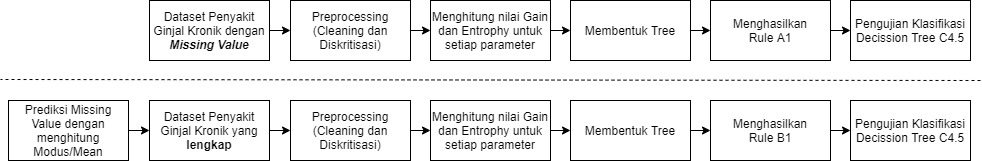 Gambar 1. Metode PenelitianHASIL DAN PEMBAHASAN3.1. Perhitungan Data Tidak LengkapPengembangan tree menggunakan data latih tidak lengkap, mengandung 1.012 data kosong, dimulai dengan menghitung entropy untuk node awal terhadap kelas menggunakan persamaan (2), terdapat total kasus sebanyak 360, jumlah kasus positif penyakit ginjal kronis 225 dan jumlah kasus negatif penyakit ginjal kronis 135. Hasil perhitungan entropy untuk node awal adalah sebagai berikut.Tabel 1. Perhitungan EntropyTabel 1 di atas menunjukan hasil perhitungan entropy sebelumnya. Tahap lanjutan adalah melakukan analisis atribut, nilai dan entropy. Salah satu contoh dalam penelitian ini menghitung entropy dari atribut age. Pada atribut age dikategorikan menjadi 3 yaitu ≤44 jumlah kasus positif penyakit ginjal kronis 42 dan negatif 63, >44 jumlah kasus positif ginjal kronis 175 dan negatif 71, serta NA yang diartikan sebagai data kosong memiliki jumlah kasus positif ginjal kronis 8 dan negatif 1. Berikut ini adalah contoh perhitungan entropy dari atribut age.Setelah atribut dihitung dan didapat nilai entropy, maka langkah selanjutnya menghitung gain menggunakan persamaan (3). Salah satu contohnya atribut age memiliki nilai entropy pada ≤44  sebesar 0,9710 dan jumlah kasus 105, >44 sebesar 0,8669 dan jumlah kasus 246, serta NA sebesar 0,5033 dengan jumlah data 9. Berikut hasil nilai gain dari 19 atribut (Tabel 2) yang digunakan untuk mengklasifikasikan penyakit ginjal kronis pada data tidak lengkap, beserta contoh perhitungannya.Tabel 2. Nilai Gain Data Tidak Lengkap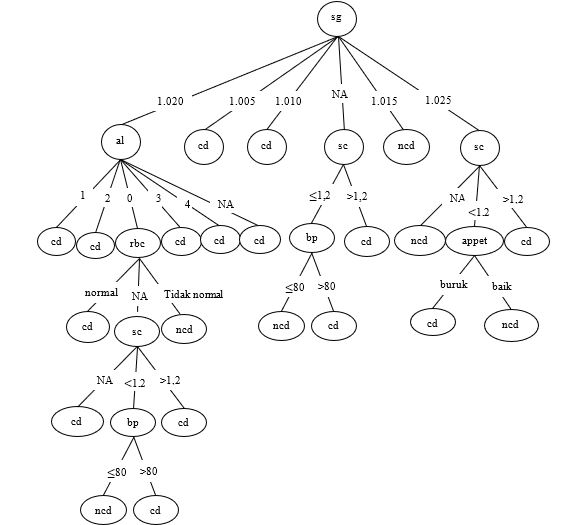 Gambar 2. Tree untuk Data yang Tidak LengkapBerdasarkan Tabel 2 di atas, nilai gain tertinggi adalah atribut specific gravity (sg) senilai 0.5340, maka atribut sg menjadi node awal pada pohon keputusan data tidak lengkap. Lakukan proses perhitungan entropy dan gain pada setiap atribut secara berulang-ulang sehingga terbentuk pohon keputusan, seperti yang ditunjukan pada Gambar 2. Setelah pohon keputusan terbentuk akan menghasilkan sebuah pola atau informasi berupa rule. Aturan yang dihasilkan oleh data tidak lengkap sebanyak 21 (disebut rule A1).3.2. Perhitungan Data yang Telah DiprediksiUntuk pengembangan tree berikutnya dengan menggunakan data yang telah diprediksi, hal pertama yang dilakukan pengolahan data, yaitu cleaning data ditunjukkan pada Tabel 3. Data tidak lengkap yang bertipe numerik diganti dengan nilai rata-rata (mean), sedangkan data yang bertipe nominal diganti dengan nilai yang sering muncul (modus).Tabel 3. Nilai Mean dan Modus Atribut Penyakit Ginjal KronisLangkah selanjutnya adalah tahap transformasi data, dataset di diskritisasi dengan menggunakan entropy-based discretization. Diskritisasi diterapkan pada 7 dataset yang bertipe numerik. Tahapan ini dilakukan agar dapat melanjutkan proses perhitungan menggunakan decision tree C4.5. Tabel 4 berikut ini adalah merupakan hasil dari diskritisasi. Selanjutnya menghitung data penyakit ginjal kronis menggunakan metode decision tree C4.5.Langkah berikutnya melakukan perhitungan untuk node akar (semua data) seperti Tabel 4. Setelah itu melakukan perhitungan entropy pada setiap atribut salah satu contohnya yaitu menghitung atribut age. Nilai pada atribut age bertipe numerik maka dikategorikan menjadi atribut ≤44 dan >44. Perhitungan entropy pada data yang telah diprediksi dilakukan seperti perhitungan pada data tidak lengkap. Berikut adalah contoh perhitungan entropy dari atribut red blood cells (rbc).Tabel 4. Hasil DiskritisasiJika semua atribut telah dihitung dan diketahui nilai entropy dari setiap atribut, maka langkah selanjutnya menghitung gain menggunakan persamaan (3), perhitungan gain pada data yang telah diprediksi sama dengan perhitungan pada data tidak lengkap. Berikut ini adalah perhitungan dari gain untuk atribut red blood cells (rbc).Tabel 5. Nilai Gain Data yang Telah DiprediksiTabel 5 di atas menunjukkan hasil dari nilai gain pada setiap atribut, dapat diketahui bahwa atribut Serum creatinine (sc) memiliki nilai gain tertinggi, senilai 0.4679, dibandingkan atribut yang lain sehingga atribut sc terpilih sebagai node awal pada perhitungan data yang telah diprediksi. Rule atau aturan yang dihasilkan pada data yang telah diprediksi sebanyak 24 (disebut rule B1) ditunjukan pada Gambar 3 berikut ini. 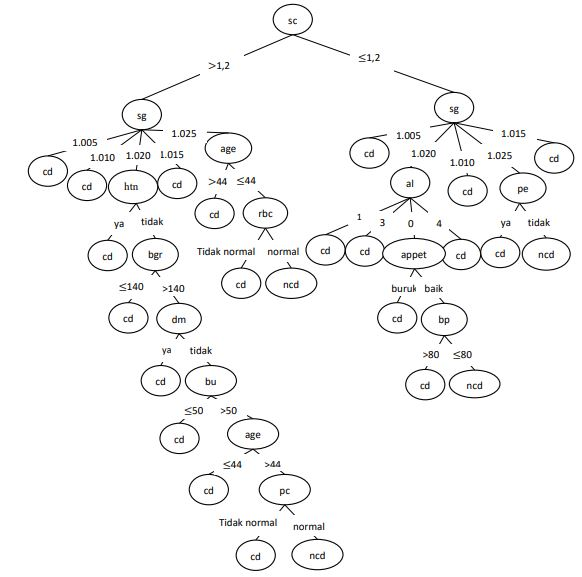 Gambar 3. Hasil Rule pada Data yang telah Diprediksi3.3. Hasil AnalisisPada penelitian ini menggunakan 360 data training dengan 2 kelas yaitu positif penyakit ginjal kronis (CD) dan negatif ginjal kronis (NCD). Percobaan pertama menggunakan data yang asli dan masih terdapat missing value menghasilkan 21 rule (rule A1) dengan atribut Specific gravity (sg) sebagai node awal. Atribut Specific gravity (sg) terdapat 6 jenis nilai, namun dari 360 dataset hanya mengandung 3 nilai saja sedangkan 3 jenis nilai lainnya tidak pernah muncul. Dari keseluruhan data atribut sg terdapat 42 missing value. Pengujian yang dilakukan pada hasil rule A1 menggunakan 40 data testing. Pengujian ini menghasilkan akurasi sebesar 90%, hasil akurasi pada rule A1 dipengaruhi oleh atribut jumlah sel darah merah pada urine (rbc) yang memiliki data kosong lebih banyak dibandingkan atribut yang lain.  Pada percobaan kedua dengan penanganan missing value menghasilkan 24 aturan (rule B1) dengan atribut pengukuran kreatinin serum dalam darah (sc) yang menjadi node awal. Atribut pengukuran kreatinin serum (sc) mempunyai 2 jenis nilai yaitu ≤1,2 dan >1,2, atribut sc menjadi node awal dikarenakan tidak ada yang memiliki nilai nol. Jumlah nilai >1,2 dikelas negatif penyakit ginjal kronis lebih sedikit dibandingkan yang di kelas positif penyakit ginjal kronis. Pengujian rule B1 menghasilkan akurasi sebesar 95%.Dari analisis hasil yang sudah diuraikan maka terlihat sebuah perbedaan pada penerapan metode decision tree C4.5 dengan data tidak lengkap dan data yang telah diprediksi missing value. Perbedaan terdapat pada pohon keputusan dan rule yang dihasilkan serta nilai akurasi. Data yang mendapat penanganan missing value memiliki hasil lebih baik dibandingkan data yang tidak lengkap.KESIMPULANHasil analisis penelitian menemukan tiga poin kesimpulan sebagai berikut:Prediksi missing value dapat dilakukan dengan metode mean pada tipe data numerik dan modus pada tipe data nominal.Pengembangan rule decision tree C4.5 yang dihasilkan pada data tidak lengkap adalah 21 dan data dengan prediksi missing value adalah 24.Akurasi yang didapatkan pada data yang tidak lengkap sebesar 90% dan akurasi pada data dengan missing value sebesar 95%.UCAPAN TERIMA KASIHKolaborasi riset anggota Grup Keahlian dan Riset Laboratorium Komputasi Sistem Informasi dan Laboratorium Multimedia Cerdas Jurusan Teknologi Informasi, Politeknik Negeri Jember.DAFTAR PUSTAKAAPRILIAWAN, Y. E., 2015. ‘Teknik Imputasi Missing Values pada Data Mining’, pp. 1–5.ARIFIN, T. AND ARIESTA, D., 2019. ‘Prediksi Penyakit Ginjal Kronis Menggunakan Algoritma Naive Bayes Classifier Berbasis Particle Swarm Optimization’, Jurnal Tekno Insentif, 13(1), pp. 26–30.DELIMA, E. T. et al., 2014. ‘Risk Factors for Chronic Kidney Disease: A Case Control Study in Four Hospitals in Jakarta in 2014’, Buletin Penelitian Kesehatan, 45(1), pp. 17–26.HARTINI, E., 2017. ‘Implementation of Missing Values Handling Method for Evaluating the System/Component Maintenance Historical Data’, Jurnal Teknologi Reaktor Nuklir Tri Dasa Mega, 19(1), pp. 11–18.MOCH. LUTFI AND MOCHAMAD HASYIM, 2019. ‘Penanganan Data Missing Value Pada Kualitas Produksi Jagung Dengan Menggunakan Metode K-Nn Imputation Pada Algoritma C4.5’, Jurnal RESISTOR (Rekayasa Sistem Komputer), 2(2), pp. 89–104.MUKARROMAH, M., MARTHA, S. AND ILHAMSYAH, I., 2015. ‘Perbandingan Imputasi Missing Data Menggunakan Metode Mean Dan Metode Algoritma K-Means’, BIMASTER, 4(3), pp. 305–312.MURIYATMOKO, D., HARMINI, T. AND ARRAHMANTORO, M. N., 2021. ‘Penerapan Metode Weighted Product Untuk Seleksi Kelulusan Santri Pada Sistem Informasi Wisuda Taman Pendidikan Al-Quran (TPA) Universitas Darussalam Gontor’, Jurnal Teknologi Informasi dan Ilmu Komputer, 8(2), pp. 349–356.NUGRAHA, P. G. S. C. et al., 2016. ‘Penerapan Metode Decision Tree(Data Mining) Untuk Memprediksi Tingkat Kelulusan Siswa Smpn1 Kintamani’, Seminar Nasional Vokasi dan Teknologi (SEMNASVOKTEK), pp. 35–44.NURELLISA, L. AND FITRIANAH, D., 2020. ‘Analisis Rekomendasi Calon Debitur Motor Pada PT. Xyz Analysis of Motorcycle Debitor Recommendations in PT. Xyz Using’, Jurnal Teknologi Informasi dan Ilmu Komputer, 7(4), pp. 673–682.RAHIM, R. et al., 2018. ‘C4.5 classification data mining for inventory control’, International Journal of Engineering and Technology (UAE), 7(2.3), pp. 68–72.RIZALDI, T., PURNOMO, F. E. AND ARIFIANTO, A. S., 2019. ‘Perbandingan Metode K-Nn Dan Bayes Pada Missing Imputation’, Jurnal Teknologi Informasi dan Terapan, 5(2), pp. 85–90.ROMAGNANI, P. et al., 2017. ‘Chronic kidney disease’, Nature Reviews Disease Primers, 3(1), p. 17088.SARI, S. K. AND MAHMUDY, W. F., 2019. ‘Penerapan Metode Decision Tree dan Algoritme Genetika Untuk Klasifikasi Risiko Hipertensi’, 3(3), pp. 2867–2873.TJEKYAN, S., 2014. ‘Prevalensi dan Faktor Risiko Penyakit Ginjal Kronik di RSUP Dr. Mohammad Hoesin Palembang Tahun 2012’, Majalah Kedokteran Sriwijaya, 46(4), pp. 275–282.WAHYUNI, S., 2018. ‘Implementation of Data Mining to Analyze Drug Cases Using C4 . 5 Decision Tree Implementation of Data Mining to Analyze Drug Cases Using C4 . 5 Decision Tree’, Journal of Physics: Conference Series, 970(1), p. 012030.WULANDARI, R. T., 2010. ‘Pengertian Data Mining’, Data Mining, 7(3), pp. 3–9.Total kasusCD (positif)CND(negatif)Entropy 3602251350,9544AtributNilai GainAtributNilai GainAge0,0663Bgr0,2736Blood pressure0,1642Bu0,2831Specific gravity0,5340Sc0,5203Albumin0,4572Sod0,2330Sugar0,1615Pot0,1945Red blood cells0,3848Htn0,3304Pus cell0,2056Dm0,3099Pus cell clumps0,0888Appet0,1674Bacteria0,0501Pe0,1473AtributNilai Mean/ModusAtributNilai Mean/ ModusAge52Blood glucose random146Blood pressure80Blood urea57Specific gravity1.020Serum creatinine3Albumin0Sodium138Sugar0Potassium5Red blood cellsNormalHypertensionNoPus cellNormalDiabetes mellitusNoPus cell clumpsnot presentAppetiteGoodBacterianot presentPedal edemaNoAtribut DiskritisasiAge(≤44) , (>44)Blood pressure (Bp)(≤80) , (>80)Blood glucose random (Bgr)(≤140) , (>140)Blood urea (Bu)(≤50) , (>50)Serum creatinine (Sc)(≤1,2), (>1,2)Sodium (Sod)(≤142) , (>142)Potassium (Pot)(≤5) , (>5)AtributNilai GainAtributNilai GainAge0,0630Bgr0,2440Blood pressure0,1542Bu0,2312Specific gravity0,4478Sc0,4679Albumin0,3550Sod0,1750Sugar0,1106Pot0,0640Red blood cells0,0835Htn0,3260Pus cell0,1417Dm0,3053Pus cell clumps0,0747Appet0,1643Bacteria0,0350Pe0,1442